Purpose of this Equipment:  To provide 360 degree bakery goods, multi-tiered display for patron self-service selections.Federal Supply Class:  7310General Operating Specifications:Dimensions: Overall height to be approximately 54 inches.72 inches long / wide, 30 inches deep, (Base section).66 inches long / wide, 28 inches deep, (Second shelf / display level).60 inches long / wide, 21 inches deep, (Third shelf / display level).54 inches long / wide, 15 inches deep, (Top shelf /display level). Dimensional sizes may vary plus or minus 2 inches in any direction. Salient Characteristics that shall be provided:Oak construction.Moisture resistant protective sealant.Casters: 2 swivel and minimum 2 locking.Base section to have a black plastic or flexible vinyl bumper on front and back.Industry Standards / Requirement(s):  Warranty period shall be for (1) year from date of delivery against defective material and workmanship and shall include parts, service and labor.Information Technology requirements:  N / AColor Requirement(s):   Light OakElectrical Requirements:  N / AStandard Contractor Requirements:Must be shipped pre-drilled and ready to assemble.Information to be provided by the Contractor to the commissary at the time of delivery:Point of Contact for ServiceInstallation and Operating InstructionsParts ListMaintenance Sustainability Requirements: Continued parts support is required for the projected life cycle of the equipment plus 5 years.Special Coordinating / Safety Instructions:  N / A STORE ORDER REQUESTSTORE NAME: __________________________    DODAAC: ____________________QUANTITY: _______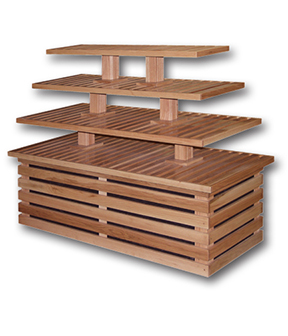 